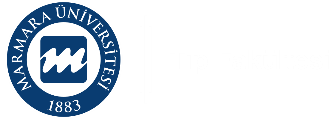 MARMARA UNIVERSITY SCHOOL of MEDICINEMARMARA UNIVERSITY SCHOOL of MEDICINEMARMARA UNIVERSITY SCHOOL of MEDICINEMARMARA UNIVERSITY SCHOOL of MEDICINE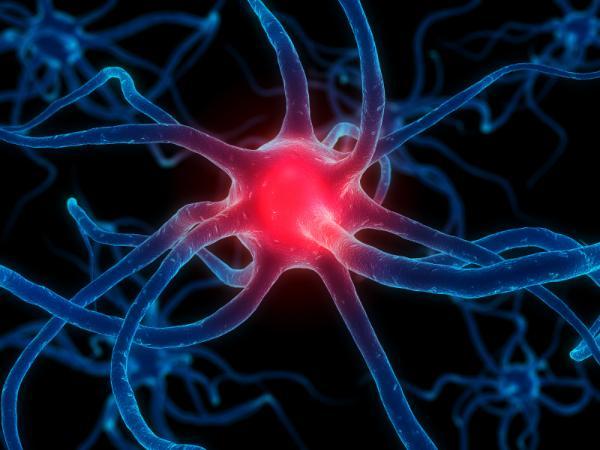 INTRODUCTION TO NERVOUS SYSTEM AND HUMAN BEHAVIOR YEAR 1 COURSE 4March 27 - June 09, 2023INTRODUCTION TO NERVOUS SYSTEM AND HUMAN BEHAVIOR YEAR 1 COURSE 4March 27 - June 09, 2023INTRODUCTION TO NERVOUS SYSTEM AND HUMAN BEHAVIOR YEAR 1 COURSE 4March 27 - June 09, 2023INTRODUCTION TO NERVOUS SYSTEM AND HUMAN BEHAVIOR YEAR 1 COURSE 4March 27 - June 09, 2023Coordinator of the Course 1.4Assoc. Prof. Saime BATIRELCoordinator of the Course 1.4Assoc. Prof. Saime BATIRELCoordinator of the Module 1.4Prof.Mehmet Ali GÜLPINARCoordinator of the Module 1.4Prof.Mehmet Ali GÜLPINARYear 1 Coordinators Prof. Dilek AKAKIN & Prof. Mustafa AKKİPRİKYear 1 Coordinators Prof. Dilek AKAKIN & Prof. Mustafa AKKİPRİKYear 1 Coordinators Prof. Dilek AKAKIN & Prof. Mustafa AKKİPRİKYear 1 Coordinators Prof. Dilek AKAKIN & Prof. Mustafa AKKİPRİKModule CoordinatorProf. Rezzan GÜLHAN Assist.Prof. Sinem YILDIZ İNANICIModule CoordinatorProf. Rezzan GÜLHAN Assist.Prof. Sinem YILDIZ İNANICIIntroduction to Clinical Practice (ICP) CoordinatorsProf. Gülru Pemra CÖBEK ÜNALANProf. Serap ÇİFÇİLİIntroduction to Clinical Practice (ICP) CoordinatorsProf. Gülru Pemra CÖBEK ÜNALANProf. Serap ÇİFÇİLİ Coordinator of Multidisciplinary Students’ Lab.Prof. Betül YILMAZ Coordinator of Multidisciplinary Students’ Lab.Prof. Betül YILMAZCoordinator of Clinical Skills Lab.Prof. Çiğdem APAYDIN KAYACoordinator of Clinical Skills Lab.Prof. Çiğdem APAYDIN KAYA Coordinator of Assessment UniteAssist. Prof. Cevdet NACAR Coordinator of Assessment UniteAssist. Prof. Cevdet NACARCoordinator of Student Exchange ProgramsAssist. Prof. Can ERZİKCoordinator of Student Exchange ProgramsAssist. Prof. Can ERZİKVice-Chief CoordinatorsVice-Chief CoordinatorsVice-Chief CoordinatorsVice-Chief CoordinatorsProgram  Prof.Oya ORUNAssessment    Prof. Hasan R. YANANLIAssessment    Prof. Hasan R. YANANLIStudents’ AffairsAssist. Prof. Can ERZİKChief Coordinator (Pre-Clinical Education) Prof.Serap ŞİRVANCIChief Coordinator (Pre-Clinical Education) Prof.Serap ŞİRVANCICoordinator of Medical Education Program Evaluation and Development CommissionProf. Harika ALPAYCoordinator of Medical Education Program Evaluation and Development CommissionProf. Harika ALPAYVice Dean (Education)Prof. Altuğ ÇinçinProf. Hasan Raci YANANLIVice Dean (Education)Prof. Altuğ ÇinçinProf. Hasan Raci YANANLIDeanProf. Ümit Süleyman ŞEHİRLİDeanProf. Ümit Süleyman ŞEHİRLİMU MEDICAL SCHOOL PRE-CLINICAL EDUCATION PROGRAMLEARNING OUTCOMES / COMPETENCIESClinical Care: Qualified patient care and community oriented health careBasic clinical skillsThe organization and management of the patient and the patient careThe organization and the management of health care delivery services / system  Health promotion and disease preventionMedical Knowledge and Evidence-Based MedicineAppropriate information retrieval and management skillsThe integration of knowledge, critical thinking and evidence-based decision makingScientific methods and basic research skillsProfessional Attitudes and ValuesCommunication skills and effective communication with patients / patient relativesInterpersonal relationships and team workingEthical and professional values, responsibilitiesIndividual, social and cultural values and responsibilitiesReflective practice and continuing developmentHealthcare delivery systems, management and community oriented health careEducation and counselingPHASE-1 LEARNING OBJECTIVESUnderstanding the normal structures and functions of human bodyCorrelating the basic concepts and principles to each other that define health and disease;  applying basic concepts and principles to health and disease conditions Developing clinical problem solving, clinical reasoning and evaluation skills by integrating biomedical, clinical, social and humanities knowledge Gaining basic clinical skills by applications in simulated settings.Awareness of the professional values in health and disease processes (professional, individual, societal) and acquisition necessary related skillsEvaluating critically and synthesizing all the medical evidence and perform respecting scientific, professional and ethical valuesAcquisition skills in reflective thinking and practicing, being open to continuous individual / professional development.PHASES – 1 THEMA/ORGAN SYSTEM-BASED COURSE PROGRAMSYear 1, Course 1: Introduction to Cell and Cellular ReplicationYear 1, Course 2: Cellular Metabolism and TransportYear 1, Course 3: Development and Organization of Human BodyYear 1, Course 4: Introduction to Nervous System and Human BehaviorYear 2, Course 1: Cell and Tissue Injury I Year 2, Course 2: Cell and Tissue Injury IIYear 2, Course 3: Hematopoietic System and Related DisordersYear 2, Course 4: Musculoskeletal, Integumentary Systems and Related DisordersYear 2, Course 5: Respiratory System and Related DisordersYear 3, Course 1: Cardiovascular System and Related DisordersYear 3, Course 2: Gastrointestinal System, Metabolism and Related DisordersYear 3, Course 3: Nervous System and Related DisordersYear 3, Course : Growth, Development, Mental Health and Related DisordersYear 3, Course 5: Urinary and Reproductive System and Related DisordersINTRODUCTION TO NERVOUS SYSTEM AND HUMAN BEHAVIORINTRODUCTION TO NERVOUS SYSTEM AND HUMAN BEHAVIORINTRODUCTION TO NERVOUS SYSTEM AND HUMAN BEHAVIORAIM and LEARNING OBJECTIVES of COURSE Aim: At the end of this committee, first year students will gain a general sight to the concept of human body through the systems that constitute and define the main communicative network of the body. During this course students will also gain knowledge about the basic principles of human behaviour and the main concepts of medical ethics.Learning Objectives: At the end of this committee, first year students will, • define the structural elements of the nervous system • be able to identify the different tissues regarding their structures, organization and • functioning • acquire knowledge concerning the development and differentiation process of the nervous • system organs and their function • acquire knowledge on human behavior • acquire skills necessary to perform experimental applications • explain evidences illustrating the existence of health inequalities and association between socio-economic position and health inequalitiesAIM and LEARNING OBJECTIVES of COURSE Aim: At the end of this committee, first year students will gain a general sight to the concept of human body through the systems that constitute and define the main communicative network of the body. During this course students will also gain knowledge about the basic principles of human behaviour and the main concepts of medical ethics.Learning Objectives: At the end of this committee, first year students will, • define the structural elements of the nervous system • be able to identify the different tissues regarding their structures, organization and • functioning • acquire knowledge concerning the development and differentiation process of the nervous • system organs and their function • acquire knowledge on human behavior • acquire skills necessary to perform experimental applications • explain evidences illustrating the existence of health inequalities and association between socio-economic position and health inequalitiesAIM and LEARNING OBJECTIVES of COURSE Aim: At the end of this committee, first year students will gain a general sight to the concept of human body through the systems that constitute and define the main communicative network of the body. During this course students will also gain knowledge about the basic principles of human behaviour and the main concepts of medical ethics.Learning Objectives: At the end of this committee, first year students will, • define the structural elements of the nervous system • be able to identify the different tissues regarding their structures, organization and • functioning • acquire knowledge concerning the development and differentiation process of the nervous • system organs and their function • acquire knowledge on human behavior • acquire skills necessary to perform experimental applications • explain evidences illustrating the existence of health inequalities and association between socio-economic position and health inequalitiesASSESSMENT SYSTEMModule examination: Written exam at the end of module (10 % of final score)Practical examination: Practical exams at the end of courseCourse examination: Written exam at the end of course PROGRAM EVALUATION Evaluation at the end of the course, is done both orally and by using structured evaluation forms PROGRAM EVALUATION Evaluation at the end of the course, is done both orally and by using structured evaluation formsDEPARTMENTS PARTICIPATING IN COURSE-1.4  & MODULE-1.4DEPARTMENTS PARTICIPATING IN COURSE-1.4  & MODULE-1.4DEPARTMENTS PARTICIPATING IN COURSE-1.4  & MODULE-1.4AnatomyBiochemistryBiophysicsChild and Adolescent Psychiatry Family MedicineInternal  MedicineMedical EducationMedical BiologyAnatomyBiochemistryBiophysicsChild and Adolescent Psychiatry Family MedicineInternal  MedicineMedical EducationMedical BiologyHistology & EmbryologyMedical GeneticsNeurologyPharmacology Physiology Psychiatry Public Health LECTURERS / TUTORSLECTURERS / TUTORSLECTURERS / TUTORSDilek AKAKIN, Professor of Histology & Embryology Yıldız AKVARDAR, Professor of Psychiatry Banu AYDIN OMAY, Assoc. Professor of BiophysicsMaide BARIŞ, Instructor of Medical History & EthicsSaime BATIREL, Assoc. Professor of Biochemistry Necati Serkut BULUT, Assist. Prof. of PsychiatryHülya CABADAK, Professor of Biophysics Şule ÇETİNEL, Professor of Histology & Embryology Özge EMRE, Instructor of Medical English Ahmet İlter GÜNEY, Professor of Medical GeneticsÖzgür KASIMAY,  Professor of Physiology Hızır KURTEL, Professor of Physiology Pınar MEGA TİBER, Professor of BiophysicsOrhan ÖNDER, Lect. of Medical History and EthicsNecmettin Ömer ÖZDOĞMUŞ, Professor of Anatomy Dilek AKAKIN, Professor of Histology & Embryology Yıldız AKVARDAR, Professor of Psychiatry Banu AYDIN OMAY, Assoc. Professor of BiophysicsMaide BARIŞ, Instructor of Medical History & EthicsSaime BATIREL, Assoc. Professor of Biochemistry Necati Serkut BULUT, Assist. Prof. of PsychiatryHülya CABADAK, Professor of Biophysics Şule ÇETİNEL, Professor of Histology & Embryology Özge EMRE, Instructor of Medical English Ahmet İlter GÜNEY, Professor of Medical GeneticsÖzgür KASIMAY,  Professor of Physiology Hızır KURTEL, Professor of Physiology Pınar MEGA TİBER, Professor of BiophysicsOrhan ÖNDER, Lect. of Medical History and EthicsNecmettin Ömer ÖZDOĞMUŞ, Professor of Anatomy Ayşe SAKALLI KANİ, Assist. Professor of PsychiatryGürkan SERT, Professor of Medical History & EthicsAhmet Erdi SÖZEN, Assist. Professor of BiochemistryÜmit Süleyman ŞEHİRLİ, Professor of Anatomy Önder ŞİRİKÇİ, Professor of BiochemistrySerap ŞİRVANCI, Professor of Histology & Embryology Arzu UZUNER, Professor of Family MedicineGülru Pemra ÜNALAN, Professor of Family MedicineUral VERİMLİ, Assist. Professor of Anatomy Ömer YANARTAŞ, Assoc. Professor of PsychiatryBerrak YEGEN, Professor of Physiology Alper YILDIRIM, Professor of PhysiologyMesut YILDIZ, Assoc.Prof. of PsychiatryNeşe YORGUNER, Assoc.Prof. of PsychiatryREADING / STUDYING MATERIALS• Biochemistry; Stryer, 4th ed., Freeman • Biochemistry; Zubay, 3rd ed., WCB • Clinical Anatomy for Medical Students; Richard S. Snell • Clinically Oriented Anatomy; Keith L. Moore, Arthur F. Dalley • Color Textbook of Histology; Gartner & Hiatt, 3rd ed., Elsevier Health Sciences, 2004 • D.H. Hubel; Eye, Brain and Vision • Gray Anatomi; Çeviri Editörü: Prof. Dr. Mehmet YILDIRIM, Güneş Kitabevi, 2006 • Gray’s Anatomy for Students; Richard L. Drake, Henry Gray, Adam W.M. Mitchell • Guyton & Hall ; Textbook of Physiology, 11th edition, Elsevier-Saudersd, 2006. • Histology A Text and Atlas; Michael H Ross, Michael R. Ross, Wojciech Pawlina, 5th ed. Lippincott Williams & Wilkins, 2006 • Histoloji ve Hücre Biyolojisi; Abraham L.Kierzenbaum; Çeviri editorü: Ramazan Demir, Palme Yayıncılık - Ankara, 2006 • Human Histology: Alan Stevens, James Lowe, 3rd ed., Elsevier Health Sciences, 2004 • M.F. Baer, Connors & Paradiso; Neuroscience 2nd ed. • Sert Gürkan: Hasta Hakları – Uluslararası Bildiriler ve Tıp Etiği Çerçevesinde • Temel Histoloji; Junqueira LC, Carneiro J; Çeviri editörleri: Yener Aytekin, Seyhun Solakoğlu, Nobel Matbaacılık, 10th ed. 2003SUMMARY OF THECOURSE 1.4SUMMARY OF THECOURSE 1.4SUMMARY OF THECOURSE 1.4SUMMARY OF THECOURSE 1.4DisciplineLecture & Group DiscussionMultidisciplinary Lab. & Clinical Skills Lab. PracticeTotalAnatomy19625Biochemistry1010Biophysics11213Family Medicine11Medical Genetics11Histology and Embryology10212Medical History and Ethics99Multidisciplinary course1414Physiology25328Psychiatry2323Subtotal12313136PBL Module1010ICP-1: Research1212ICP-1: Free study with research advisors for reviewing posters for MaSCo88ICP-1: Student's Research Presentations1414ICP-1: Guideline about research report writing4Medical English1212TOTAL18313196TEN WEEK PROGRAMTEN WEEK PROGRAMTEN WEEK PROGRAMTHEORETICAL AND PRACTICAL SESSIONSLECTURER(S)/TUTOR(S)Week-1 (27 March - 31 March 2023)Week-1 (27 March - 31 March 2023)Week-1 (27 March - 31 March 2023)Monday27 March08:40-09:3009:40-10:30Introduction to the courseDr. Saime Batırel10:40-11:30Introduction to Medical Deontology and EthicsDr. Gürkan Sert11:40-12:30Introduction to Medical Deontology and EthicsDr. Gürkan Sert13:40-14:30Introduction to nervous systemDr. Ümit Süleyman Şehirli14:40-15:30Introduction to nervous systemDr. Ümit Süleyman Şehirli15:40-16:3016:40-17:30Tuesday28 March08:40-09:3009:40-10:30NeurocraniumDr. Necmettin Ömer Özdoğmuş10:40-11:30NeurocraniumDr. Necmettin Ömer Özdoğmuş11:40-12:30NeurocraniumDr. Necmettin Ömer Özdoğmuş13:40-14:30Human systems and relations in psychological perspectiveDr. Ömer Yanartaş14:40-15:30The use of psychology in medical contextDr. Ömer Yanartaş15:40-16:30Art and AnatomyDr. Orhan Önder16:40-17:30Medical professionalismDr. Orhan Önder17:40-18:30Wednesday29 March08:40-09:3009:40-10:30CortexDr. Ural Verimli10:40-11:30Medical EnglishDr. Özge Emre11:40-12:30Medical EnglishDr. Özge Emre13:40-14:30ViscerocraniumDr. Necmettin Ömer Özdoğmuş14:40-15:30ViscerocraniumDr. Necmettin Ömer Özdoğmuş15:40-16:30Introduction to family medicineDr. Gülru Pemra Ünalan16:40-17:30Thursday30 March08:40-09:3009:40-10:30Informed consentDr. Gürkan Sert10:40-11:30Patient rightsDr. Gürkan Sert11:40-12:30Privacy and confidentialityDr. Orhan Önder13:40-14:30Base of the skullDr. Necmettin Ömer Özdoğmuş14:40-15:30Base of the skullDr. Necmettin Ömer Özdoğmuş15:40-16:3016:40-17:30Friday31 March08:40-09:30ICP-1 Research and Computer Skill09:40-10:30ICP-1 Research and Computer Skill10:40-11:30ICP-1 Research and Computer Skill11:40-12:30ICP-1 Research and Computer Skill13:40-14:3014:40-15:30Subcortical structuresDr. Ümit Süleyman Şehirli15:40-16:3016:40-17:3017:40-18:30Week-2 (03 April - 07 April 2023)Week-2 (03 April - 07 April 2023)Week-2 (03 April - 07 April 2023)Monday03 April08:40-09:30Biochemical aspect of nervous tissueDr. Saime Batırel09:40-10:30Biochemical aspect of nervous tissueDr. Saime Batırel10:40-11:30Ethical issues at the beginning of lifeDr. Maide Barış11:40-12:30Ethical issues at the end of lifeDr. Maide Barış13:40-14:30Histology of the nervous tissueDr. Serap Şirvancı14:40-15:30Histology of the nervous tissueDr. Serap Şirvancı15:40-16:3016:40-17:3017:40-18:3018:40-19:30Tuesday04 April08:40-09:3009:40-10:3010:40-11:30Psychological development: Cognitive and social domainsDr. Yıldız Akvardar11:40-12:30Psychological development: Cognitive and social domainsDr. Yıldız Akvardar13:40-14:30Development of nervous systemDr. Serap Şirvancı14:40-15:30Development of nervous systemDr. Serap Şirvancı15:40-16:3016:40-17:3017:40-18:30Wednesday05 April08:40-09:3009:40-10:3010:40-11:30Medical EnglishDr. Özge Emre11:40-12:30Medical EnglishDr. Özge Emre13:40-14:30Conduction properties of action potentialDr. Banu Aydın Omay14:40-15:30Synapses and neuronal integrationDr. Hızır Kurtel15:40-16:30Synaptic transmission in learning and memoryDr. Hülya Cabadak16:40-17:30Synaptic transmission in learning and memoryDr. Hülya Cabadak17:40-18:30Thursday06 April08:40-09:3009:40-10:30Brain stemDr. Necmettin Ömer Özdoğmuş10:40-11:30Learning memory and speechDr. Özgür Kasımay11:40-12:30Learning memory and speechDr. Özgür Kasımay13:40-14:30Chemical Mediators of NeurotransmissionDr. Özgür Kasımay14:40-15:30Vertebral columnDr. Ümit Süleyman Şehirli15:40-16:30Vertebral columnDr. Ümit Süleyman Şehirli16:40-17:3017:40-18:30Friday07 April08:40-09:30ICP-1 Research and Computer Skills09:40-10:30ICP-1 Research and Computer Skills10:40-11:30ICP-1 Research and Computer Skills11:40-12:30ICP-1 Research and Computer Skills13:40-14:3014:40-15:30Peripheral nervous systemDr. Özgür Kasımay15:40-16:30Peripheral nervous systemDr. Özgür Kasımay16:40-17:3017:40-18:30Week-3 (10 April - 14 April 2023)Week-3 (10 April - 14 April 2023)Week-3 (10 April - 14 April 2023)Monday10 April08:40-09:30Autonomic nervous system physiologyDr. Berrak Yegen09:40-10:30Autonomic nervous system physiologyDr. Berrak Yegen10:40-11:30Brain and behaviourDr. Yıldız Akvardar11:40-12:30Brain and behaviourDr. Yıldız Akvardar13:40-14:30Human systems and relations: The case of organisationsDr. Yıldız Akvardar14:40-15:3015:40-16:30Elective course 16:40-17:30Elective course 17:40-18:3018:40-19:30Tuesday11 April08:40-09:30Learning theory and its application in psychologyDr. Necati Serkut Bulut09:40-10:30Learning theory and its application in psychologyDr. Necati Serkut Bulut10:40-11:30Brain stem and reticular formationDr. Berrak Yegen11:40-12:30Brain stem and reticular formationDr. Berrak Yegen13:40-14:30PerceptionDr. Necati Serkut Bulut14:40-15:30PerceptionDr. Necati Serkut Bulut15:40-16:30Emotions in cognitive and cultural contextDr. Ayşe Sakallı Kani16:40-17:30Emotions in cognitive and cultural contextDr. Ayşe Sakallı Kani17:40-18:30Wednesday12 April08:40-09:3009:40-10:3010:40-11:30Medical EnglishDr. Özge Emre11:40-12:30Medical EnglishDr. Özge Emre13:40-14:30General orientation to higher functions of the nervous system Dr. Neşe Yorguner14:40-15:30General orientation to higher functions of the nervous system Dr. Neşe Yorguner15:40-16:30Drives and motivation: The case of sexualityDr. Neşe Yorguner16:40-17:3017:40-18:30Thursday13 April08:40-09:30Adrenal and thymus glandDr. Necmettin Ömer Özdoğmuş09:40-10:30Histology of endocrine organsDr. Dilek Akakın10:40-11:30Limbic systemDr. Alper Yıldırım11:40-12:30Hypothalamus and pituitaryDr. Alper Yıldırım13:40-14:30Hormone  structure and actionDr. Önder Şirikçi14:40-15:30Hormone  structure and actionDr. Önder Şirikçi15:40-16:3016:40-17:3017:40-18:30Friday14 April08:40-09:30ICP-1 Research and Computer Skills09:40-10:30ICP-1 Research and Computer Skills10:40-11:30ICP-1 Research and Computer Skills11:40-12:30ICP-1 Research and Computer Skills13:40-14:3014:40-15:30Hormonal regulation of gonadal functionsDr. Alper Yıldırım15:40-16:30Hormonal regulation of gonadal functionsDr. Alper Yıldırım16:40-17:3017:40-18:30Week-4 (17 April - 21 April 2023)Week-4 (17 April - 21 April 2023)Week-4 (17 April - 21 April 2023)Monday17 April08:40-09:30Orbit and its contentDr. Ümit Süleyman Şehirli09:40-10:30Orbit and its contentDr. Ümit Süleyman Şehirli10:40-11:30Temperament / PersonalityDr. Yıldız Akvardar11:40-12:30Temperament / PersonalityDr. Yıldız Akvardar13:40-14:30Molecular genetics of nervous systemDr. Ahmet İlter Güney14:40-15:3015:40-16-30Elective course16:40-17:30Elective course17:40-18:3018:40-19:30Tuesday18 April08:40-09:3009:40-10:30Thinking and languageDr. Mesut Yıldız10:40-11:30Thinking and languageDr. Mesut Yıldız11:40-12:30Human intelligence: Human I.Q /E.QDr. Mesut Yıldız13:40-14:30Peptide hormones and catecholaminesDr. Saime Batırel14:40-15:30Peptide hormones and catecholaminesDr. Saime Batırel15:40-16:3016:40-17:3017:40-18:30Wednesday19 April08:40-09:3009:40-10:3010:40-11:30Medical EnglishDr. Özge Emre11:40-12:30Medical EnglishDr. Özge Emre13:40-14:30Memory systemsDr. Ayşe Sakallı Kani14:40-15:30Memory systemsDr. Ayşe Sakallı Kani15:40-16:30Steroid and thyroid hormonesDr. Erdi Sözen16:40-17:30Steroid and thyroid hormonesDr. Erdi Sözen17:40-18:30Thursday20 April08:40-09:3009:40-10:3010:40-11:3011:40-12:3013:40-14:3014:40-15:3015:40-16:3016:40-17:3017:40-18:30Friday21 April08:40-09:30RAMAZAN BAYRAMI
1. GÜN09:40-10:30RAMAZAN BAYRAMI
1. GÜN10:40-11:30RAMAZAN BAYRAMI
1. GÜN11:40-12:30RAMAZAN BAYRAMI
1. GÜNRAMAZAN BAYRAMI
1. GÜN13:40-14:30RAMAZAN BAYRAMI
1. GÜN14:40-15:30RAMAZAN BAYRAMI
1. GÜN15:40-16:30RAMAZAN BAYRAMI
1. GÜN16:40-17:30RAMAZAN BAYRAMI
1. GÜNWeek-5 (24 April - 28 April 2023)Week-5 (24 April - 28 April 2023)Week-5 (24 April - 28 April 2023)Monday24 April08:40-09:30Signal transduction and sensory stimuliDr. Önder Şirikçi09:40-10:30Signal transduction and sensory stimuliDr. Önder Şirikçi10:40-11:30Histology of the eyeDr. Dilek Akakın11:40-12:30Histology of the eyeDr. Dilek Akakın13:40-14:30ICP-1 Make-up Exam14:40-15:3015:40-16:30Elective course 16:40-17:30Elective course Tuesday25 April08:40-09:3009:40-10:30Physiology of visionDr. Berrak Yegen10:40-11:30Physiology of visionDr. Berrak Yegen11:40-12:30Physiology of visionDr. Berrak Yegen13:40-14:30Optics of visionDr. Pınar Mega Tiber14:40-15:30Optics of visionDr. Pınar Mega Tiber15:40-16:30Biophysics of photoreceptionDr. Banu Aydın Omay16:40-17:30Biophysics of photoreceptionDr. Banu Aydın OmayWednesday26 April08:40-09:30Multidisciplinary course: Socioeconomic and Cultural Parameters of HealthDr. Arzu Uzuner09:40-10:30Multidisciplinary course: Socioeconomic and Cultural Parameters of HealthDr. Arzu Uzuner10:40-11:30Medical EnglishDr. Özge Emre11:40-12:30Medical EnglishDr. Özge Emre13:40-14:30Multidisciplinary course: Socioeconomic and Cultural Parameters of HealthDr. Arzu Uzuner14:40-15:30Multidisciplinary course: Socioeconomic and Cultural Parameters of HealthDr. Arzu Uzuner15:40-16:30Multidisciplinary course: Socioeconomic and Cultural Parameters of HealthDr. Arzu Uzuner16:40-17:30Multidisciplinary course: Socioeconomic and Cultural Parameters of HealthDr. Arzu UzunerThursday27 April08:40-09:30Multidisciplinary course: Socioeconomic and Cultural Parameters of HealthDr. Arzu Uzuner09:40-10:30Multidisciplinary course: Socioeconomic and Cultural Parameters of HealthDr. Arzu Uzuner10:40-11:30Multidisciplinary course: Socioeconomic and Cultural Parameters of HealthDr. Arzu Uzuner11:40-12:30Multidisciplinary course: Socioeconomic and Cultural Parameters of HealthDr. Arzu Uzuner13:40-14:30Multidisciplinary course: Socioeconomic and Cultural Parameters of HealthDr. Arzu Uzuner14:40-15:30Multidisciplinary course: Socioeconomic and Cultural Parameters of HealthDr. Arzu Uzuner15:40-16:30Multidisciplinary course: Socioeconomic and Cultural Parameters of HealthDr. Arzu Uzuner16:40-17:30Multidisciplinary course: Socioeconomic and Cultural Parameters of HealthDr. Arzu UzunerFriday28 April08:40-09:30ICP-1 Research and Computer Skills09:40-10:30ICP-1 Research and Computer Skills10:40-11:30ICP-1 Research and Computer Skills11:40-12:30ICP-1 Research and Computer Skills13:40-14:3014:40-15:3015:40-16:3016:40-17:30Week-6 (01 May - 05 May 2023)Week-6 (01 May - 05 May 2023)Week-6 (01 May - 05 May 2023)Monday01 May08:40-09:30MAY 1 LABOR DAY09:40-10:30MAY 1 LABOR DAY10:40-11:30MAY 1 LABOR DAY11:40-12:30MAY 1 LABOR DAYMAY 1 LABOR DAY13:40-14:30MAY 1 LABOR DAY14:40-15:30MAY 1 LABOR DAY15:40-16:30MAY 1 LABOR DAY16:40-17:30MAY 1 LABOR DAY17:40-18:30MAY 1 LABOR DAYTuesday02 May08:40-09:30Initiation of impulses in sense organsDr. Alper Yıldırım09:40-10:30Sensory perceptionDr. Alper Yıldırım10:40-11:30Anatomy of the earDr. Necmettin Ömer Özdoğmuş11:40-12:30Anatomy of the earDr. Necmettin Ömer Özdoğmuş13:40-14:3014:40-15:30PBL-115:40-16:30PBL-116:40-17:30Wednesday03 May08:40-09:3009:40-10:30PBL Study Time10:40-11:30Medical EnglishDr. Özge Emre11:40-12:30Medical EnglishDr. Özge Emre13:40-14:30Receptive fields and retinal processingDr. Banu Aydın Omay14:40-15:30Receptive fields and retinal processingDr. Banu Aydın Omay15:40-16:3016:40-17:30Thursday04 May08:40-09:30Histology of the earDr. Şule Çetinel09:40-10:30Histology of the earDr. Şule Çetinel10:40-11:30Biophysics of auditory systemDr. Banu Aydın Omay11:40-12:30Biophysics of auditory systemDr. Banu Aydın Omay13:40-14:30Anatomy LAB: Neurocranium - AAnatomy Lab.14:40-15:30Anatomy LAB: Neurocranium - BAnatomy Lab.15:40-16:3016:40-17:30Friday05 May08:40-09:30ICP-1 Research and Computer Skills09:40-10:30ICP-1 Research and Computer Skills10:40-11:30ICP-1 Research and Computer Skills11:40-12:30ICP-1 Research and Computer Skills13:40-14:3014:40-15:30PBL-215:40-16:30PBL-216:40-17:30Week-7 (08 May - 12 May 2023)Week-7 (08 May - 12 May 2023)Week-7 (08 May - 12 May 2023)Monday08 May08:40-09:30Development of the eyeDr. Şule Çetinel09:40-10:30Development of the earDr. Şule Çetinel10:40-11:30Anatomy LAB: Viscerocranium - AAnatomy Lab.11:40-12:30Anatomy LAB: Viscerocranium - BAnatomy Lab.13:40-14:3014:40-15:3015:40-16:30Elective course16:40-17:30Elective course17:40-18:30Tuesday09 May08:40-09:30Histology LAB: Nervous Tissue - AMultidisciplinary Lab.09:40-10:30Histology LAB: Nervous Tissue - AMultidisciplinary Lab.10:40-11:30Histology LAB: Nervous Tissue - BMultidisciplinary Lab.11:40-12:30Histology LAB: Nervous Tissue - BMultidisciplinary Lab.13:40-14:30PBL Study Time14:40-15:30PBL-315:40-16:30PBL-316:40-17:3017:40-18:30Wednesday10 May08:40-09:3009:40-10:30PBL Study Time10:40-11:30Medical EnglishDr. Özge Emre11:40-12:30Medical EnglishDr. Özge Emre13:40-14:3014:40-15:3015:40-16:30Physiology of hearingDr. Hızır Kurtel16:40-17:30Physiology of hearingDr. Hızır Kurtel17:40-18:30Thursday11 May08:40-09:30Vestibular systemDr. Alper Yıldırım09:40-10:30Vestibular systemDr. Alper Yıldırım10:40-11:30Chemical sensesDr. Alper Yıldırım11:40-12:30Cutaneous sensesDr. Özgür Kasımay13:40-14:30Anatomy LAB: Base of the skull - AAnatomy Lab.14:40-15:30Anatomy LAB: Base of the skull - BAnatomy Lab.15:40-16:30Anatomy LAB: Vertebral Column – AAnatomy Lab.16:40-17:30Anatomy LAB: Vertebral Column – BAnatomy Lab.Friday12 May08:40-09:30ICP-1 Research Presentations09:40-10:30ICP-1 Research Presentations10:40-11:30ICP-1 Research Presentations11:40-12:30ICP-1 Research Presentations13:40-14:3014:40-15:30PBL-415:40-16:30PBL-416:40-17:3017:40-18:30Week-8 (15 May - 19 May 2023)Week-8 (15 May - 19 May 2023)Week-8 (15 May - 19 May 2023)Monday15 May08:40-09:30Biophysics LAB: Biofeedback and Reaction Time-AComputer Lab.09:40-10:30Biophysics LAB: Biofeedback and Reaction Time-BComputer Lab.10:40-11:30Biophysics LAB: Biofeedback and Reaction Time-CComputer Lab.11:40-12:30Biophysics LAB: Biofeedback and Reaction Time-DComputer Lab.13:40-14:30Biophysics LAB: Biofeedback and Reaction Time-EComputer Lab.14:40-15:30Biophysics LAB: Biofeedback and Reaction Time-FComputer Lab.15:40-16:30Elective course 16:40-17:30Elective course Tuesday16 May08:40-09:30ICP-1 Research Presentations09:40-10:30ICP-1 Research Presentations10:40-11:30ICP-1 Research Presentations11:40-12:30ICP-1 Research Presentations13:40-14:30PBL Study Time14:40-15:30PBL-515:40-16:30PBL-516:40-17:3017:40-18:30Wednesday17 May08:40-09:30Anatomy LAB: Orbit and its contents - AAnatomy Lab.09:40-10:30Anatomy LAB: Orbit and its contents - BAnatomy Lab.10:40-11:30Medical EnglishDr. Özge Emre11:40-12:30Medical EnglishDr. Özge Emre13:40-14:30ICP-1 Research Presentations14:40-15:30ICP-1 Research Presentations15:40-16:30ICP-1 Research Presentations16:40-17:30ICP-1 Research Presentations17:40-18:30Thursday18 May08:40-09:30ICP-1 Research Presentations09:40-10:30ICP-1 Research Presentations10:40-11:30ICP-1 Research Presentations11:40-12:30ICP-1 Research Presentations13:40-14:3014:40-15:3015:40-16:3016:40-17:30Friday19 May08:40-09:3019 MAYIS ATATÜRK'Ü ANMA, GENÇLİK VE SPOR BAYRAMI09:40-10:3019 MAYIS ATATÜRK'Ü ANMA, GENÇLİK VE SPOR BAYRAMI10:40-11:3019 MAYIS ATATÜRK'Ü ANMA, GENÇLİK VE SPOR BAYRAMI11:40-12:3019 MAYIS ATATÜRK'Ü ANMA, GENÇLİK VE SPOR BAYRAMI19 MAYIS ATATÜRK'Ü ANMA, GENÇLİK VE SPOR BAYRAMI13:40-14:3019 MAYIS ATATÜRK'Ü ANMA, GENÇLİK VE SPOR BAYRAMI14:40-15:3019 MAYIS ATATÜRK'Ü ANMA, GENÇLİK VE SPOR BAYRAMI15:40-16:3019 MAYIS ATATÜRK'Ü ANMA, GENÇLİK VE SPOR BAYRAMI16:40-17:3019 MAYIS ATATÜRK'Ü ANMA, GENÇLİK VE SPOR BAYRAMI17:40-18:3019 MAYIS ATATÜRK'Ü ANMA, GENÇLİK VE SPOR BAYRAMIWeek-9 (22 May – 26 May 2023)Week-9 (22 May – 26 May 2023)Week-9 (22 May – 26 May 2023)Monday22 May08:40-09:30ICP-1 Research Presentations09:40-10:30ICP-1 Research Presentations10:40-11:30ICP-1 Research Presentations11:40-12:30ICP-1 Research Presentations13:40-14:3014:40-15:3015:40-16:30Elective course 16:40-17:30Elective course 17:40-18:30Tuesday23 May08:40-09:3009:40-10:30Physiology LAB: Tests for vision and hearing physiology-AMultidisciplinary Lab.10:40-11:30Physiology LAB: Tests for vision and hearing physiology-AMultidisciplinary Lab.11:40-12:30Physiology LAB: Tests for vision and hearing physiology-AMultidisciplinary Lab.13:40-14:30Physiology LAB: Tests for vision and hearing physiology-BMultidisciplinary Lab.14:40-15:30Physiology LAB: Tests for vision and hearing physiology-BMultidisciplinary Lab.15:40-16:30Physiology LAB: Tests for vision and hearing physiology-BMultidisciplinary Lab.16:40-17:3017:40-18:30Wednesday24 May08:40-09:30Anatomy LAB: The ear - AAnatomy Lab09:40-10:30Anatomy LAB: The ear - BAnatomy Lab10:40-11:30Medical EnglishDr. Özge Emre11:40-12:30Medical EnglishDr. Özge Emre13:40-14:30Physiology LAB: Tests for vision and hearing physiology-CMultidisciplinary Lab.14:40-15:30Physiology LAB: Tests for vision and hearing physiology-CMultidisciplinary Lab.15:40-16:30Physiology LAB: Tests for vision and hearing physiology-CMultidisciplinary Lab.16:40-17:3017:40-18:30Thursday25 May08:40-09:30Biophysics LAB: Electrooculogram-A09:40-10:30Biophysics LAB: Electrooculogram-BComputer Lab.10:40-11:30Biophysics LAB: Electrooculogram-CComputer Lab.11:40-12:30Biophysics LAB: Electrooculogram-DComputer Lab.13:40-14:30Biophysics LAB: Electrooculogram-EComputer Lab.14:40-15:30Biophysics LAB: Electrooculogram-FComputer Lab.15:40-16:3016:40-17:3017:40-18:30Friday26 May08:40-09:30MASCO09:40-10:30MASCO10:40-11:30MASCO11:40-12:30MASCOMASCO13:40-14:30MASCO14:40-15:30MASCO15:40-16:30MASCO16:40-17:30MASCOWeek-10 (29 May – 02 June 2023)Week-10 (29 May – 02 June 2023)Week-10 (29 May – 02 June 2023)Monday29 May08:40-09:3009:40-10:3010:40-11:3011:40-12:3013:40-14:3014:40-15:3015:40-16:3016:40-17:30Tuesday30 May08:40-09:3009:40-10:3010:40-11:3011:40-12:3013:40-14:3014:40-15:3015:40-16:3016:40-17:3017:40-18:30Wednesday31 May08:40-09:3009:40-10:3010:40-11:3011:40-12:3013:40-14:3014:40-15:3015:40-16:3016:40-17:30Thursday01 June08:40-09:3009:40-10:3010:40-11:3011:40-12:3013:40-14:3014:40-15:3015:40-16:3016:40-17:30Friday02 June08:40-09:3009:40-10:3010:40-11:3011:40-12:3013:40-14:3014:40-15:3015:40-16:3016:40-17:30Week-11 (05 June – 09 June 2023)Week-11 (05 June – 09 June 2023)Week-11 (05 June – 09 June 2023)Monday05 June08:40-09:3009:40-10:3010:40-11:30Y1C4 PRACTICAL EXAM 11:40-12:30Y1C4 PRACTICAL EXAM 13:40-14:3014:40-15:3015:40-16:3016:40-17:3017:40-18:30Tuesday06 June08:40-09:3009:40-10:3010:40-11:30Y1C4 PRACTICAL EXAM11:40-12:30Y1C4 PRACTICAL EXAM13:40-14:3014:40-15:3015:40-16:3016:40-17:3017:40-18:30Wednesday07 June08:40-09:3009:40-10:3010:40-11:3011:40-12:3013:40-14:3014:40-15:3015:40-16:3016:40-17:3017:40-18:30Thursday08 June08:40-09:30Y1C4   THEORETICAL EXAM09:40-10:30Y1C4   THEORETICAL EXAM10:40-11:30Y1C4   THEORETICAL EXAM11:40-12:30Y1C4   THEORETICAL EXAM13:40-14:3014:40-15:3015:40-16:3016:40-17:3017:40-18:30Friday09 June08:40-09:3009:40-10:3010:40-11:3011:40-12:3013:40-14:3014:40-15:3015:40-16:3016:40-17:3017:40-18:30